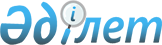 Саран қалалық мәслихатының "Әлеуметтік көмек көрсетудің, оның мөлшерін белгілеудің және Саран қаласы мен Ақтас кентінің мұқтаж азаматтарының жекелеген санаттарының тізбесін айқындаудың қағидаларын бекіту туралы" 2023 жылғы 23 қарашадағы № 75 шешіміне өзгеріс енгізу туралыҚарағанды облысы Саран қалалық мәслихатының 2024 жылғы 13 маусымдағы № 127 шешімі. Қарағанды облысының Әділет департаментінде 2024 жылғы 19 маусымда № 6610-09 болып тіркелді
      Саран қалалық мәслихаты ШЕШІМ ҚАБЫЛДАДЫ:
      1. Саран қалалық мәслихатының "Әлеуметтік көмек көрсетудің, оның мөлшерін белгілеудің және Саран қаласы мен Ақтас кентінің мұқтаж азаматтарының жекелеген санаттарының тізбесін айқындаудың қағидаларын бекіту туралы" 2023 жылғы 23 қарашадағы № 75 шешіміне (Нормативтік құқықтық актілерді мемлекеттік тіркеу тізілімінде № 6520-09 болып тіркелген) келесі өзгеріс енгізілсін:
      көрсетілген шешіммен бекітілген Әлеуметтік көмек көрсетудің, оның мөлшерін белгілеудің және Саран қаласы мен Ақтас кентінің мұқтаж азаматтарының жекелеген санаттарының тізбесін айқындаудың қағидаларында:
      2-тармақтың 1) тармақшасы мынадай редакцияда мазмұндалсын:
      "1) "Азаматтарға арналған үкімет" мемлекеттік корпорациясы (бұдан әрі – Мемлекеттік корпорация) – Қазақстан Республикасының заңнамасына сәйкес мемлекеттік қызметтер көрсету, мемлекеттік қызметтер көрсетуге өтініштерді қабылдау және олардың нәтижелерін көрсетілетін қызметті алушыға беру жөніндегі жұмысты "бір терезе" қағидаты бойынша ұйымдастыру, мемлекеттік қызметтерді электрондық нысанда көрсетуді қамтамасыз ету үшін Қазақстан Республикасы Үкіметінің шешімі бойынша құрылған заңды тұлға;".
      2. Осы шешім оның алғашқы ресми жарияланған күнінен кейін күнтізбелік он күн өткен соң қолданысқа енгізіледі.
					© 2012. Қазақстан Республикасы Әділет министрлігінің «Қазақстан Республикасының Заңнама және құқықтық ақпарат институты» ШЖҚ РМК
				
      Саран қалалық мәслихатының төрағасы

О. Баймаганбетов
